附件1：交通指南一、天津海河假日酒店    1、天津市河北区海河东路凤凰商贸广场海河假日酒店(摩天轮旁)。    2、酒店电话：022- 26278888二、交通指南天津滨海国际机场到酒店的出租车车程大约为40分钟，车资大约为50元。高铁：天津站，天津西站到酒店的出租车车程均为10分钟左右，车资大约为15元。三、参考地图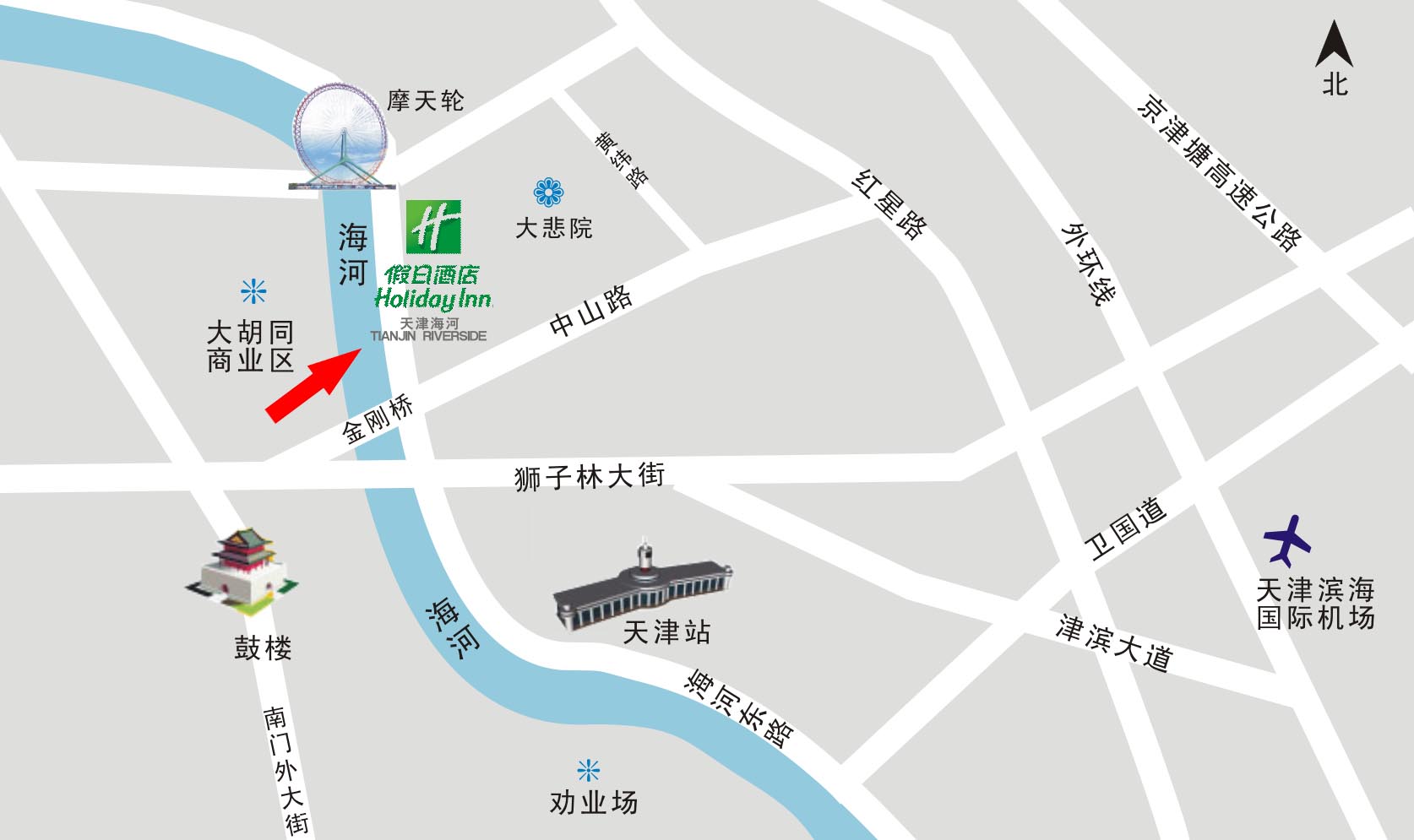 